Муниципальное бюджетное общеобразовательное учреждение« Сагарчинская средняя общеобразовательная школа Акбулакского района Оренбургской области»Родительское собрание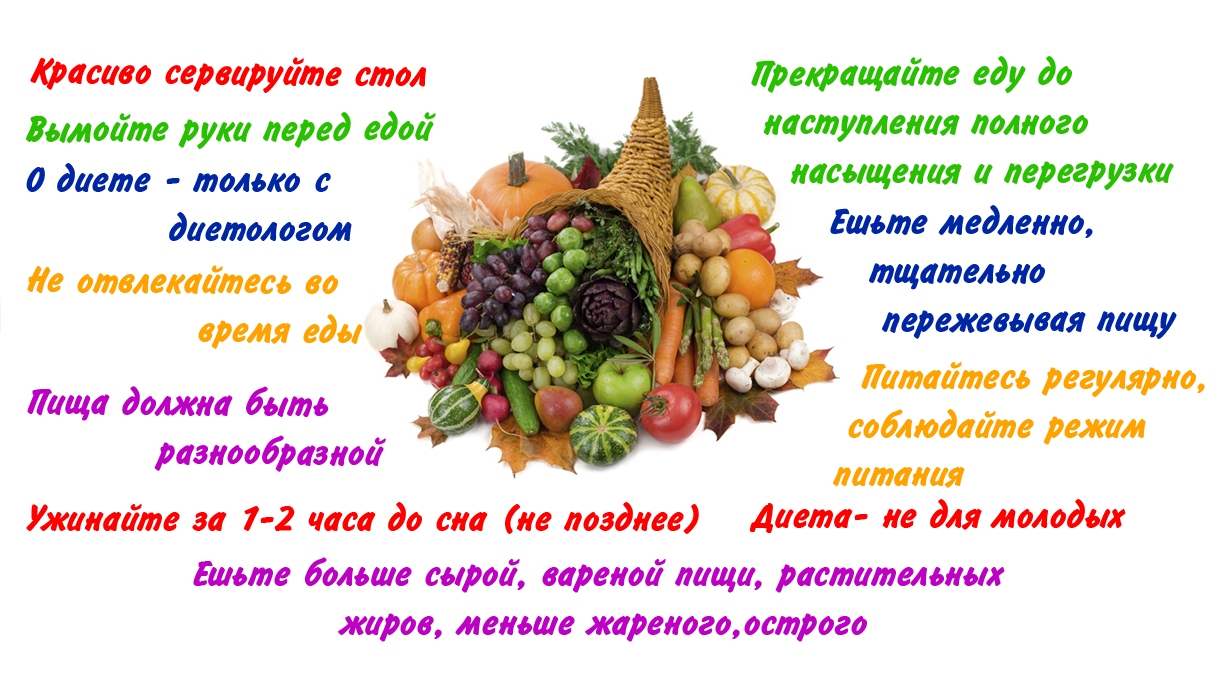 Подготовилаклассный руководитель10 классаТулюпа Юлия Викторовна 2018Родительское собрание:« Правильное питание – залог здоровья школьника»Здоровье – это возможность возможностей.Штурмуйте каждую проблему с энтузиазмом,как если бы от этого зависела ваша жизнь.Л. Кьюби.Задачи: ознакомить родителей с особенностями физиологического развития младших школьников, убедить родителей о необходимости правильного режима питания школьников, который должен гармонично сочетаться с режимом занятий, труда и отдыха детей, для формирования и роста здорового и крепкого человека.Форма проведения: лекция, вечер вопросов и ответов.Подготовительная  работа: анкетирование учащихся, анализ спортивных достижений учащихся, подготовка памяток родителям.Оборудование и оформление: приглашения родителям на собрание, плакат «Счастье для матери – это здоровый ребёнок. Здоровый ребёнок – и это правильное питание», предварительное анкетирование школьников и подведение итогов в таблице, мультимедийная установка, примерное меню завтраков, выставка рисунков.Приглашение:Уважаемые_______________________________________________________________Ребёнок может много знать,Никогда не уставать.Он должен заниматься.Усиленно стараться.Чтоб много заниматься,Должен правильно питаться.Спешите на родительское собрание по теме« Правильное питание – залог здоровья школьника»,которое состоится «27_» декабря  в 18.00Классный руководитель:  Тулюпа Ю.В.Предварительное анкетирование школьников:Завтракаешь ли ты по утрам?Сколько раз в день ты кушаешь?Твоё самое любимое блюдо?Твои любимые фрукты?Много ли ты ешь сладкого?Ход собрания:Уважаемые родители! Ваш ребёнок ходит в школу,  включается в напряжённый ритм школьной жизни. Одной из первоочерёдных задач семьи является обеспечение физического развития ребёнка, привитие санитарно-гигиенических навыков.Школьник должен расти здоровым, физически крепким, всесторонне развитым и выносливым. Из всех факторов внешней среды, оказывающих влияние на его физическое и нервно-психологическое развитие, питание занимает ведущее место. Поэтому важно обеспечить полноценное и правильно организованное питание, являющееся залогом его здоровья.Всякое нарушение питания, как количественное, так, ещё в большей мере, и качественное, отрицательно влияет на здоровье детей. Особенно вредны для организма нарушения питания в период наиболее интенсивного роста ребёнка.Организм школьника постоянно расходует много энергии. Эта энергия необходима ему для деятельности сердца, лёгких и других внутренних органов, для поддержания постоянной температуры тела. Учебные занятия, чтение, просмотр телевизионных передач также требуют расхода определённого количества энергии. С особенно большими энергетическими затратами связана работа, сопровождаемая сокращением мышц: движения, игры, занятия спортом, различные трудовые процессы. Основным источником энергии служит пища. Наряду с этим пища является «строительным материалом» необходимым для роста и развития организма. Энергетические затраты организма измеряются единицами тепла – калориями.Энергетические затраты школьника в зависимости от вида трудовой деятельности составляют в возрасте:7-11 лет – от 2250 до 2550 калорий;11-15 лет – от 2850 до 3300 калорий;15 лет и старше – от 3300 до 3800 калорий в сутки.Завтракают ли наши дети?Сколько раз в день они едят? Какое блюдо любят больше всего? Какие фрукты любят они? В каком количестве едят сладкое? На эти вопросы мы провели в классе анкетирование. Обратите внимание, какие результаты мы получили?ВопросДаНетЗавтракаешь ли ты по утрам?52ВопросСколько раз в день ты кушаешь?3 раз – 3 чел.4раза – 3 чел.5раз и более – 1 чел.ВопросРаспространённые ответыНе любятТвоё самое любимое блюдо?Пельмени, картошка жаренная, ленивые вареники, пюре с курицей.Запеканку, тушёную капусту, манную кашуВопросРаспространённые ответыТвои любимые фрукты?Бананы, яблоки, груши, хурму, кивиВопросДаНетМного ли ты ешь сладкого?7 чел.0 чел.Перед собранием ребятам была предложена анкета. Результаты анкетирования перед вами.Какая же пища нужна учащемуся? Те вещества, которые входят в состав органов и тканей всякого организма: белки, жиры, углеводы, минеральные соли, витамины и вода, - должны быть в рационе в достаточном количестве и определённых соотношениях, так как недостаток или избыток одного из них может повести к нарушениям в развитии организма. Особенно большое значение имеет содержание в рационе белка. Белок – наиболее важная часть в пищи; неслучайно его иначе называют протеином, производя это название от греческого глагола, означающего «занимать первое место».При недостатке его в пище возникают:слабость;вялость;падение веса;отставание в росте;снижение сопротивляемости к болезням.Избыток ведёт к:нарушению обменных процессов;снижению аппетита.Лучшей усвояемости белка и лучшему использованию его организмом способствуют овощи. Следовательно, мясные и рыбные блюда целесообразно давать с овощными гарнирами.Жиры также входят в состав органов и тканей; покрывая внутренние органы, они предохраняют их от повреждения и охлаждения. Подкожная жировая прослойка способствует уменьшению отдачи тепла организмом.Кроме того, жиры являются источником энергии и обеспечивают нормальное состояние иммунитета. Наличие жира в пище делают её вкусной, и даёт более длительное насыщение.Лучше усваиваются жидкие жиры и жиры, плавящиеся при низкой температуре:сливочное масло; жир молока, жир сливок и жир яиц. Кроме того, эти жиры содержат витамины А и D.Растительные жиры (подсолнечное, кукурузное, оливковое масло) не содержат витаминов, но в их состав входят ненасыщенные жирные кислоты, являющиеся веществами, биологически важными для организма.Углеводы – главный источник энергии в организме. Он имеются в растительных продуктах. Из продуктов животного происхождения только одно молоко содержит углеводы. В овощах, картофеле, крупах муке, хлебе, углеводы содержатся в виде крахмала (картофельного, рисового, пшеничного); во фруктах, ягодах и некоторых овощах – в виде сахаров (свекловичного, тростникового, виноградного).К углеводам относится и клетчатка, из которой состоят оболочки клеток овощей и злаков. Несмотря на то, что клетчатка почти не усваивается организмом, некоторое количество её необходимо в пище здорового ребёнка для нормальной работы кишечника. Для этого в рационе питания должно быть больше овощей: моркови, свеклы, свежей и квашеной капусты, тыквы, кабачков, огурцов, яблок, бахчевых культур, слив. Овощи и фрукты должны составлять не менее 50 – 60% ежедневного рациона и употребляться в любом виде.Ежедневно и обязательно в питании должны быть кисломолочные продукты (ряженка, варенец, свежий одно или двухдневный кефир); их лучше употреблять утром натощак и на ночь. Мясо лучше употреблять отварное, хлеб с отрубями вчерашней выпечки.Для нормальной работы всей мускулатуры, и кишечной в частности, необходимо употреблять продукты, содержащие калий; печёный картофель, сухофрукты, курагу, чернослив.Обсуждение выставки рисунков «Моё любимое блюдо».Приёмы пищи должны происходить в строго определённое время, так как деятельность органов пищеварения у человека протекает ритмично. Если ребёнок привыкает принимать пищу в одни и те же часы, то к этому времени, ещё до приёма пищи, у него начинает выделяться желудочный сок – «аппетитный». Пища при этом хорошо переваривается и усваивается.При правильном питании пища покидает желудок в среднем через 4 часа. Таким образом, интервалы между приёмами пищи должны составлять около 4 часов. Более частое питание рекомендуется только физически ослабленным детям и по медицинским показаниям., и Обсуждение выставки рисунков «Моё любимое блюдо».Приёмы пищи должны происходить в строго определённое время, так как деятельность органов пищеварения у человека протекает ритмично. Если ребёнок привыкает принимать пищу в одни и те же часы, то к этому времени, ещё до приёма пищи, у него начинает выделяться желудочный сок – «аппетитный». Пища при этом хорошо переваривается и усваивается.При правильном питании пища покидает желудок в среднем через 4 часа. Таким образом, интервалы между приёмами пищи должны составлять около 4 часов.Более частое питание рекомендуется только физически ослабленным детям и по медицинским показаниям.Наиболее целесообразно придерживаться примерно следующего режима питания:7.00 - 7.15Завтрак из 2 блюд:Первое - каша, яйца, творог, овощи, картофель.Второе - кофе, молоко, чай с молоком, какао.13.00 – 14.00Обед:Первое - суп мясной, овощной или молочный.Второе – рыба, мясо, крупяные или овощные гарниры.Заканчивается обед сладким (компот, кисель, фрукты, ягоды).16.30 – 17.00Полдник, состоящий из питья(кефир, простокваша, молоко, сок, час с молоком)И мучных изделий и фруктов, ягод.(булочка, печенье, бублик)19.30 – 20.00Ужин:Первое - каши, запеканки, творожные и яичные блюда, крупяные или овощные котлеты.Второе – чай, кефир, молоко, сок.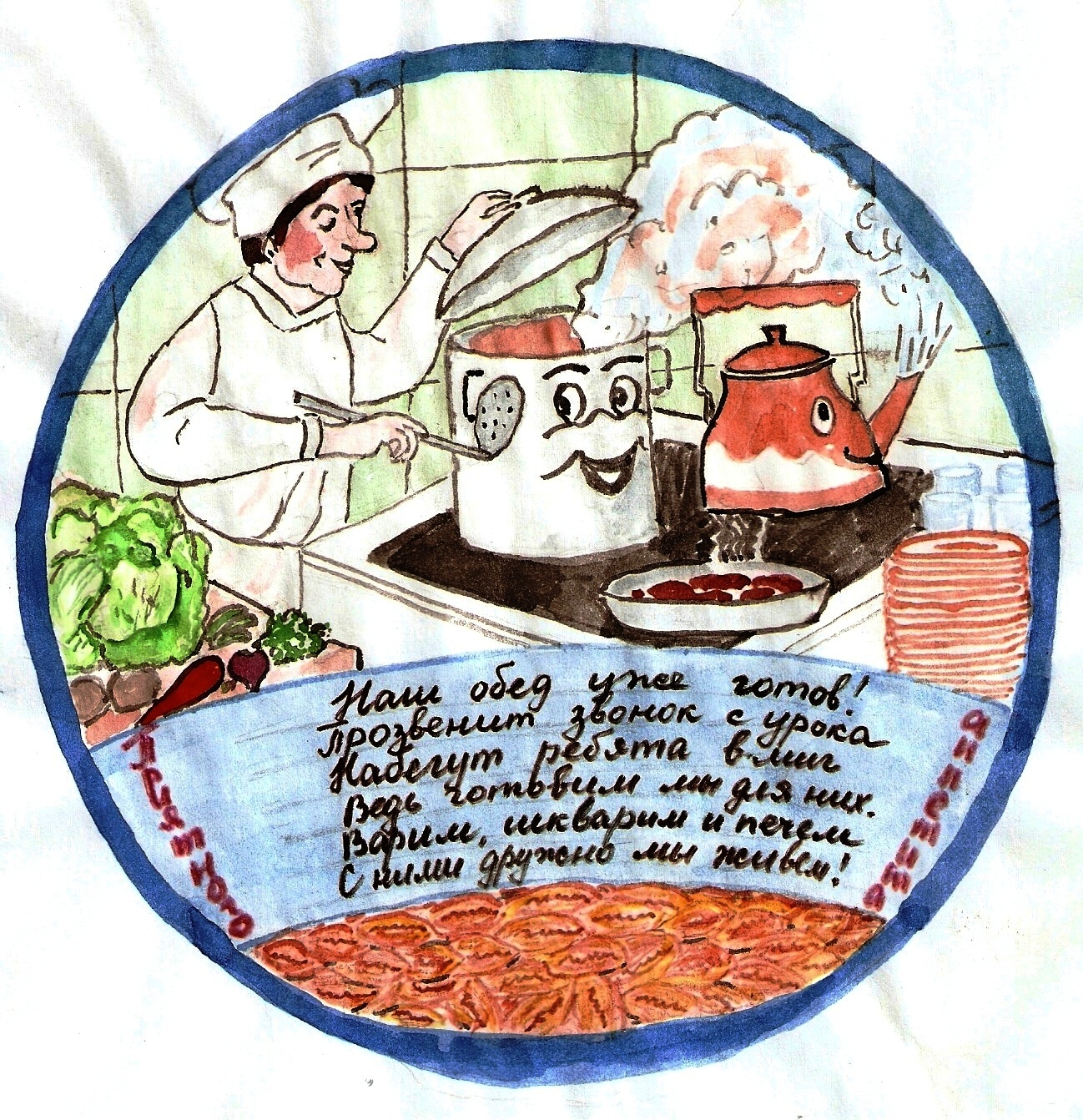 Все учащиеся, независимо от времени начала занятий в школе, должны вставать и завтракать в одно и тоже время.Перед едой детям полезны овощные закуски (винегреты, салаты). Они способствуют выделению пищеварительных соков Горькие овощи: редьку, чеснок, лук – целесообразно употреблять в умеренных количествах. В качестве питания детей можно использовать петрушку, укроп, щавель, свежие и сухие грибы.Ребёнок должен есть не торопясь, тщательно пережёвывая пищу. Однако растягивать время пребывания за столом не следует. Для завтрака и ужина школьникам достаточно по 15 – 20 минут, для обеда – 20 – 25 минут, для полдника 5-8 минут.Особое внимание родителей должно быть обращено на приём детьми завтраков в школе.Если ребёнок. Находясь в школе 4 -5часов, не принимает пищи, он становится менее внимательным, быстро утомляется, восприятие учебного материала снижается. Кроме того, длительные перерывы в приёме пищи отрицательно сказываются на функциональном состоянии центральной нервной системы т всего организма (начинает болеть и кружиться голова, появляется слабость, тошнота, боли в животе).Завтраки обеспечивают более длительное сохранение работоспособности учащихся, и оказывает благоприятное влияние на их развитие. Наблюдения показывают, что в коллективе дети едят охотнее.Очень важно, чтобы дети не только регулярно и вовремя питались, но и получали при этом необходимые гигиенические навыки, обучаясь правилам поведения за столом. Навыки и привычки, привитые с детства, сопровождают человека в течение всей его жизни.Правильный режим питания является составной частью общего распорядка дня школьника. Он должен гармонично сочетаться с режимом занятий, труда и отдыха детей.Примерное меню школьных завтраков1-й день:Мясные котлеты с овощным гарниромЧай с молокомХлеб ржанойФрукты2-й день:Запеканка из творога со сметанойКисельХлеб пшеничныйФрукты3-й день:Сосиски с тушёной капустойКофе с молокомХлеб ржанойФрукты4-й день:Пудинг морковныйМолокоХлеб пшеничныйФрукты5-й день:Рыба, жаренная с картофельным пюреХлеб ржанойКомпотФрукты6-й день:Капустные котлетыПростокваша или кефирХлеб пшеничныйФруктыТаким образом, мы сегодня поговорили о правильном и полезном питании школьников.А как же сладости?На вопрос анкеты «Много ли ты ешь сладкого?» ребята ответили:«ДА» - _________человек«НЕТ» - __________человек.В день достаточно 6-8 ложек сахара, 1-2 конфеты.О таких вкусных изысках как халва, пирожные, торты стоит вспомнить по праздникам (140г торта, 1-2 пирожных). Как можно реже покупайте детям сильногазированные напитки – они раздражают слизистую желудка и кишечника.Учитель:Уважаемые родители! В заключении хочу пожелать вам и вашим детям здоровья, счастья и надеюсь, что тема нашего собрания поможет вам в оздоровлении ваших детей, в организации правильного питания.